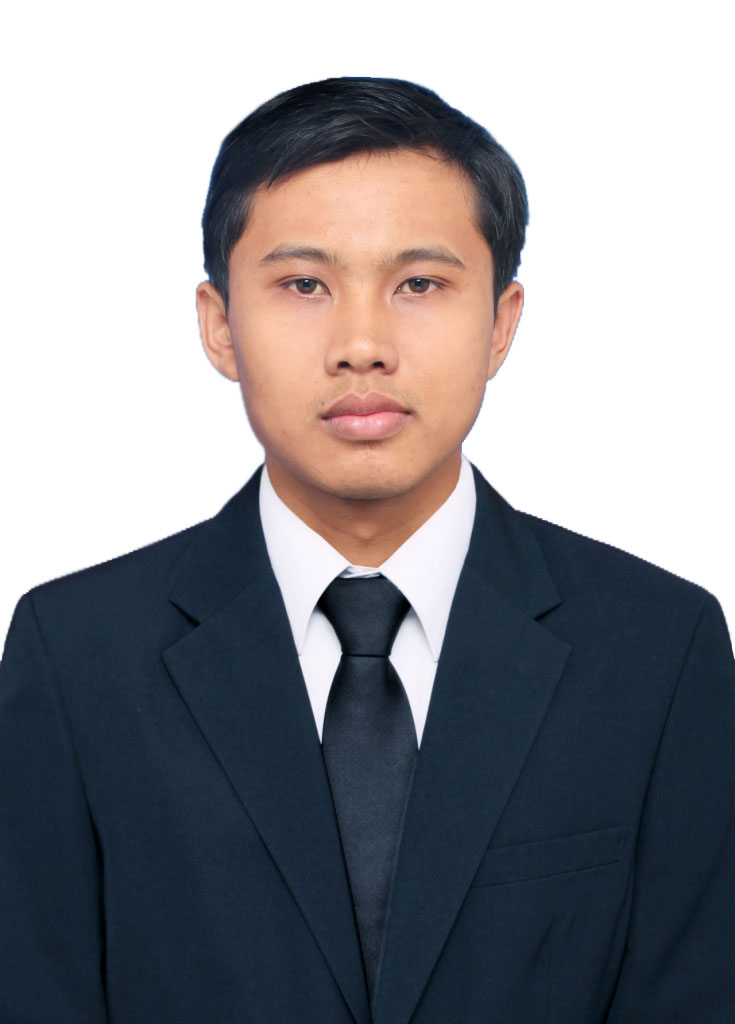 Rohmat Syahru Romadlon
[ Rohmat ]Mar 2017 – Dec 2019Logistic • Logistic Supervisor • Sawabash Instant Noodle FactoryJan 2015 – Feb 2017PPIC • PPIC Officer • Sawata Egypt Noodle FactoryJun 2014 – Dec 2014Production • Management Trainee • PT Indofood (CBP) Sukses MakmurUPN “Veteran” Yogyakarta, Yogyakarta, IndonesiaGPA 3.64 out of 4.00. Active in Badan Eksekutif Mahasiswa (BEM Fakultas Teknologi Industri), Young on Top Yogyakarta, and many others volunteering.Able to speak in English (fluently), Arabic (daily and working basic conversation). Experience to travel and live with the local in Egypt, Sudan, Saudi Arabia, TurkeyWork with the foreign people for 5 years, support Sales Dept for 7 branch and 15 agent, communicate with supplier from 6 countriesVolunteer in Merapi Volcano Disaster 2010Mr. Huccein as HR Manager in Morocco Noodle Factory, Tiflet, MoroccoMar 2017 – Dec 2019Logistic • Logistic Supervisor • Sawabash Instant Noodle FactoryJan 2015 – Feb 2017PPIC • PPIC Officer • Sawata Egypt Noodle FactoryJun 2014 – Dec 2014Production • Management Trainee • PT Indofood (CBP) Sukses MakmurUPN “Veteran” Yogyakarta, Yogyakarta, IndonesiaGPA 3.64 out of 4.00. Active in Badan Eksekutif Mahasiswa (BEM Fakultas Teknologi Industri), Young on Top Yogyakarta, and many others volunteering.Able to speak in English (fluently), Arabic (daily and working basic conversation). Experience to travel and live with the local in Egypt, Sudan, Saudi Arabia, TurkeyWork with the foreign people for 5 years, support Sales Dept for 7 branch and 15 agent, communicate with supplier from 6 countriesVolunteer in Merapi Volcano Disaster 2010Mr. Huccein as HR Manager in Morocco Noodle Factory, Tiflet, Morocco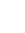 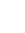 Khartoum, SudanKhartoumMar 2017 – Dec 2019Logistic • Logistic Supervisor • Sawabash Instant Noodle FactoryJan 2015 – Feb 2017PPIC • PPIC Officer • Sawata Egypt Noodle FactoryJun 2014 – Dec 2014Production • Management Trainee • PT Indofood (CBP) Sukses MakmurUPN “Veteran” Yogyakarta, Yogyakarta, IndonesiaGPA 3.64 out of 4.00. Active in Badan Eksekutif Mahasiswa (BEM Fakultas Teknologi Industri), Young on Top Yogyakarta, and many others volunteering.Able to speak in English (fluently), Arabic (daily and working basic conversation). Experience to travel and live with the local in Egypt, Sudan, Saudi Arabia, TurkeyWork with the foreign people for 5 years, support Sales Dept for 7 branch and 15 agent, communicate with supplier from 6 countriesVolunteer in Merapi Volcano Disaster 2010Mr. Huccein as HR Manager in Morocco Noodle Factory, Tiflet, MoroccoMar 2017 – Dec 2019Logistic • Logistic Supervisor • Sawabash Instant Noodle FactoryJan 2015 – Feb 2017PPIC • PPIC Officer • Sawata Egypt Noodle FactoryJun 2014 – Dec 2014Production • Management Trainee • PT Indofood (CBP) Sukses MakmurUPN “Veteran” Yogyakarta, Yogyakarta, IndonesiaGPA 3.64 out of 4.00. Active in Badan Eksekutif Mahasiswa (BEM Fakultas Teknologi Industri), Young on Top Yogyakarta, and many others volunteering.Able to speak in English (fluently), Arabic (daily and working basic conversation). Experience to travel and live with the local in Egypt, Sudan, Saudi Arabia, TurkeyWork with the foreign people for 5 years, support Sales Dept for 7 branch and 15 agent, communicate with supplier from 6 countriesVolunteer in Merapi Volcano Disaster 2010Mr. Huccein as HR Manager in Morocco Noodle Factory, Tiflet, Morocco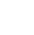 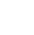 +249115736730Mar 2017 – Dec 2019Logistic • Logistic Supervisor • Sawabash Instant Noodle FactoryJan 2015 – Feb 2017PPIC • PPIC Officer • Sawata Egypt Noodle FactoryJun 2014 – Dec 2014Production • Management Trainee • PT Indofood (CBP) Sukses MakmurUPN “Veteran” Yogyakarta, Yogyakarta, IndonesiaGPA 3.64 out of 4.00. Active in Badan Eksekutif Mahasiswa (BEM Fakultas Teknologi Industri), Young on Top Yogyakarta, and many others volunteering.Able to speak in English (fluently), Arabic (daily and working basic conversation). Experience to travel and live with the local in Egypt, Sudan, Saudi Arabia, TurkeyWork with the foreign people for 5 years, support Sales Dept for 7 branch and 15 agent, communicate with supplier from 6 countriesVolunteer in Merapi Volcano Disaster 2010Mr. Huccein as HR Manager in Morocco Noodle Factory, Tiflet, MoroccoMar 2017 – Dec 2019Logistic • Logistic Supervisor • Sawabash Instant Noodle FactoryJan 2015 – Feb 2017PPIC • PPIC Officer • Sawata Egypt Noodle FactoryJun 2014 – Dec 2014Production • Management Trainee • PT Indofood (CBP) Sukses MakmurUPN “Veteran” Yogyakarta, Yogyakarta, IndonesiaGPA 3.64 out of 4.00. Active in Badan Eksekutif Mahasiswa (BEM Fakultas Teknologi Industri), Young on Top Yogyakarta, and many others volunteering.Able to speak in English (fluently), Arabic (daily and working basic conversation). Experience to travel and live with the local in Egypt, Sudan, Saudi Arabia, TurkeyWork with the foreign people for 5 years, support Sales Dept for 7 branch and 15 agent, communicate with supplier from 6 countriesVolunteer in Merapi Volcano Disaster 2010Mr. Huccein as HR Manager in Morocco Noodle Factory, Tiflet, Morocco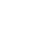 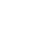 rohmatsyahru@gmail.comMar 2017 – Dec 2019Logistic • Logistic Supervisor • Sawabash Instant Noodle FactoryJan 2015 – Feb 2017PPIC • PPIC Officer • Sawata Egypt Noodle FactoryJun 2014 – Dec 2014Production • Management Trainee • PT Indofood (CBP) Sukses MakmurUPN “Veteran” Yogyakarta, Yogyakarta, IndonesiaGPA 3.64 out of 4.00. Active in Badan Eksekutif Mahasiswa (BEM Fakultas Teknologi Industri), Young on Top Yogyakarta, and many others volunteering.Able to speak in English (fluently), Arabic (daily and working basic conversation). Experience to travel and live with the local in Egypt, Sudan, Saudi Arabia, TurkeyWork with the foreign people for 5 years, support Sales Dept for 7 branch and 15 agent, communicate with supplier from 6 countriesVolunteer in Merapi Volcano Disaster 2010Mr. Huccein as HR Manager in Morocco Noodle Factory, Tiflet, MoroccoMar 2017 – Dec 2019Logistic • Logistic Supervisor • Sawabash Instant Noodle FactoryJan 2015 – Feb 2017PPIC • PPIC Officer • Sawata Egypt Noodle FactoryJun 2014 – Dec 2014Production • Management Trainee • PT Indofood (CBP) Sukses MakmurUPN “Veteran” Yogyakarta, Yogyakarta, IndonesiaGPA 3.64 out of 4.00. Active in Badan Eksekutif Mahasiswa (BEM Fakultas Teknologi Industri), Young on Top Yogyakarta, and many others volunteering.Able to speak in English (fluently), Arabic (daily and working basic conversation). Experience to travel and live with the local in Egypt, Sudan, Saudi Arabia, TurkeyWork with the foreign people for 5 years, support Sales Dept for 7 branch and 15 agent, communicate with supplier from 6 countriesVolunteer in Merapi Volcano Disaster 2010Mr. Huccein as HR Manager in Morocco Noodle Factory, Tiflet, Morocco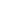 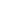 www.redhatblog.comMar 2017 – Dec 2019Logistic • Logistic Supervisor • Sawabash Instant Noodle FactoryJan 2015 – Feb 2017PPIC • PPIC Officer • Sawata Egypt Noodle FactoryJun 2014 – Dec 2014Production • Management Trainee • PT Indofood (CBP) Sukses MakmurUPN “Veteran” Yogyakarta, Yogyakarta, IndonesiaGPA 3.64 out of 4.00. Active in Badan Eksekutif Mahasiswa (BEM Fakultas Teknologi Industri), Young on Top Yogyakarta, and many others volunteering.Able to speak in English (fluently), Arabic (daily and working basic conversation). Experience to travel and live with the local in Egypt, Sudan, Saudi Arabia, TurkeyWork with the foreign people for 5 years, support Sales Dept for 7 branch and 15 agent, communicate with supplier from 6 countriesVolunteer in Merapi Volcano Disaster 2010Mr. Huccein as HR Manager in Morocco Noodle Factory, Tiflet, MoroccoMar 2017 – Dec 2019Logistic • Logistic Supervisor • Sawabash Instant Noodle FactoryJan 2015 – Feb 2017PPIC • PPIC Officer • Sawata Egypt Noodle FactoryJun 2014 – Dec 2014Production • Management Trainee • PT Indofood (CBP) Sukses MakmurUPN “Veteran” Yogyakarta, Yogyakarta, IndonesiaGPA 3.64 out of 4.00. Active in Badan Eksekutif Mahasiswa (BEM Fakultas Teknologi Industri), Young on Top Yogyakarta, and many others volunteering.Able to speak in English (fluently), Arabic (daily and working basic conversation). Experience to travel and live with the local in Egypt, Sudan, Saudi Arabia, TurkeyWork with the foreign people for 5 years, support Sales Dept for 7 branch and 15 agent, communicate with supplier from 6 countriesVolunteer in Merapi Volcano Disaster 2010Mr. Huccein as HR Manager in Morocco Noodle Factory, Tiflet, Morocco